CURRICULUM VITAE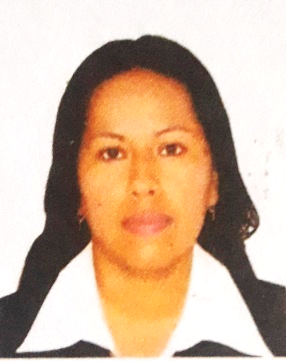 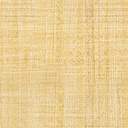 RAQUEL DEL PILAR HUAYMACARI RENGIFO       AA.HH PARAISO. Ca. Jerusalén Mz 14 Lt08-Belen               E-mail: reacher_17@hotmail.com                        Cel.: 935733569________________________________________________________Responsabilidad Absoluta para el puesto de trabajo al cual estoy postulando, debido a que me encuentro capacitada.  Puedo garantizar el total resultado de una muy buena labor al poner en prácticas mis conocimientos adquiridos y aplicarlos para lo que se requiera, así como también compañerismo y trabajo en equipo.1.- DATOS PERSONALES:Lugar de Nacimiento		: IquitosFecha de Nacimiento 		: 22 de enero de 1989DNI					: 46021006Edad					: 31 añosEstado Civil				: SolteraNacionalidad			: Peruana2.- ESTUDIOS REALIZADOS:Educación Primaria		: C.E. 601326 “PRIMAVERA”Educación Secundaria		: COLEGIO NACIONAL IQUITOSEducación Superior		: I.S.T.P. Instituto Superior Técnico Público “Pedro A. Del Águila Hidalgo”Especialidad	: Secretaria Ejecutivo Computarizado   “EGRESADA”.ZEGEL IPAE Instituto Peruano de Administración Empresarial dicada a la formación y perfeccionamiento de empresarios y ejecutivos, en beneficio de la empresa y el desarrollo del país.Especialidad: Administración de Empresas/IV CicloEXPERIENCIA LABORAL
TAMBO SACÁrea           : Caja Periodo       : 16 de Mayo de 2019  al 30  de Noviembre del  2020Cargo          : CajeraFunciones    : *Atención al Cliente		*Cobro de caja, arqueo de caja y cierre de caja.		* Realizar Remesas*  Emitir documentos ventas: facturas, boletas Guías de                       Remisión, apoyo en AREA ADMINSTRATIVA entre otras Funciones.Lugar          : AV. Iglesias N°515 Lima-ChorrillosGOBIERNO REGIONAL DE LORETOÁrea           : Oficina de Participación Ciudadana-ORPAC             Gerencia Regional de la Autoridad Regional-ARA/DEGAMPeriodo       : 02 de enero del 2015 al 31 de Diciembre 2018Cargo          : Secretaria /Coordinadora Sectorial de IquitosFunciones    : *Atención al usuario		*Trabajos Comunales de Campo                   *Emitir documentos a la necesidad del Área. (Informes,                      Solicitudes entre otros)                   *Archivar documentos entrantes y salientes (Control en excel)                   *hacer requerimientos de materiales-compras (control de                      Materiales y documento como facturas, boletas Guías de                        Remisión  entre otros.)Lugar          : Iquitos /Av. Quiñones 3.5km-Belen. Telf.:(065-262669) SOCIEDAD IMPORTADORA DE PRODUCTOS FERRETEROS S.AÁrea           : LogísticaPeriodo        : 01 de enero del 2013 al 21 de enero del 2014Cargo          : Auxiliar de Oficina Administrativa.Funciones    : *Requerimientos/pedidos de mercaderías.                    *Control de documentos de compras y ventas de Mercadería.                    *Emisión de Guías de Remisión.Lugar          : Lima /Av. Pachacutec Mz A Lt. Parque Zonal-VES //                    Telf.: (493-0264), (493-0375), (493-0647)ECHIZADA DE VANIDADES Y ALGO MÁS S.A.CPeriodo        : 14 de febrero al 15 de diciembre del 2012Cargo          : cajeraFunciones    : * Atención al cliente                   * Cobro de dinero en efectivo de compras por clientes,                     cuadro de caja.Lugar          : Iquitos/ Elías Aguirre  N°1141REPRESENTACIONES MARTIN S.A.CÁrea           :  VentasPeriodo        : Enero del 2008 a Diciembre del 2008Cargo          : Auxiliar de VentasFunciones     : Atención y asesoramiento al cliente- ventasLugar          : Lima/Av. Velasco Alvarado parcela II Mz K-2 Lt 11 Parque                      Industrial- VES // Telf.: 217-1300COMERCIAL OLIVAS S.A.Área           : AlmacénPeriodo        : marzo del 2006 a noviembre del 2007Cargo          : Asistente de AlmacénFunciones    : *Control de la Mercadería y documentación entrante y saliente                      (Stock sistematizado)Lugar          : Iquitos/Prospero Cdra. 104.-CERTIFICADOSCERTIFICADO, por  participación en el Foro: “EXPLOTACION DE HIDROCARBUROS EN LORETO Y SUS PERSPECTIVAS”, el día 23 de marzo del 2017, con una duración de 8 horas.CERTIFICADO, por participación en Seminario talle “ENFRENTANDO EL PROCESO DE CAMBIO EN UNA ENTIDAD PUBLICA”, los días 24 y 25 de Marzo del año 2015, con una duración de 4 horas.CERTIFICADO, por participación activa en el seminario “SECRETARIA PREMIUM-DESARROLLO DE COMPETENCIA DE LA MUJER EJECUTIVA DE ÉXITO”, los días 22 y 23 de setiembre del 2008, con una duración de 40 horas.CERTIFICADO, por participación en el Curso: “SECRETARIA ELEMENTO CLAVE EN LA DINAMICA DE LA GESTION  EN LA ENTIDAD”, los días 14, 21 y 28 de junio del 2008.CERTIFICADO, por participación como Asistente en el Seminario “WORKSHOP DE HABILIDADES EJECUTIVAS PARA ASISTENTES DE GERENCIA Y SECRETARIAS”, los días 23, 24 y 25 de Abril del 2008, con una duración de 40 horas pedagógicas.CERTIFICADO, por participación en haber participado como Asistente al Seminario “IMPORTANCIA EN GESTION SECRETARIAL EN LA ERA DE LA VIRTUALIDAD”, los días 19 y 20 de setiembre del 2007, con una duración de 60 horas académicas.ADJUNTO:Copia de DNICertificados de TrabajoCertificado de TalleresConstancia de Egreso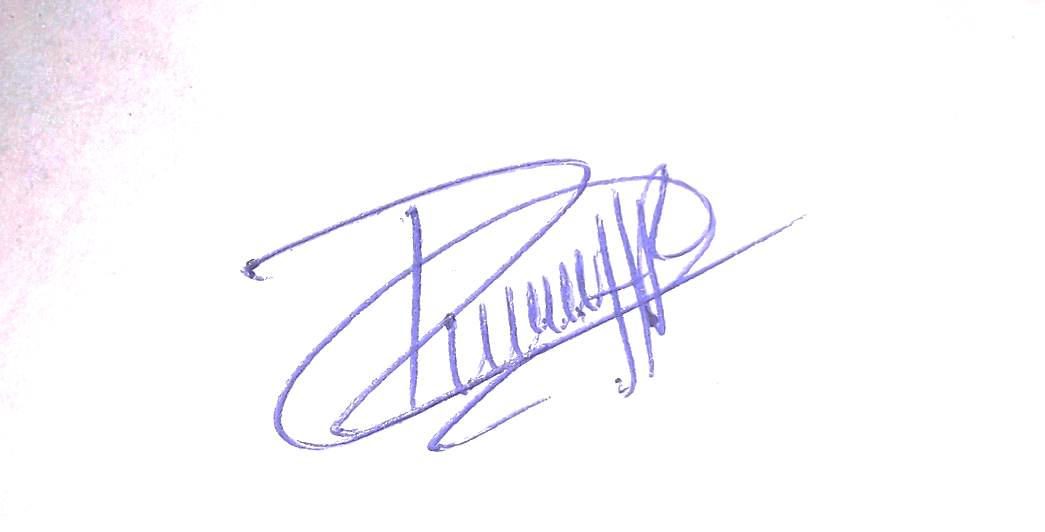 RAQUEL DEL PILAR HUAYMACARIRENGIFODNI 46021006DISPONIBILIDAD INMEDIATA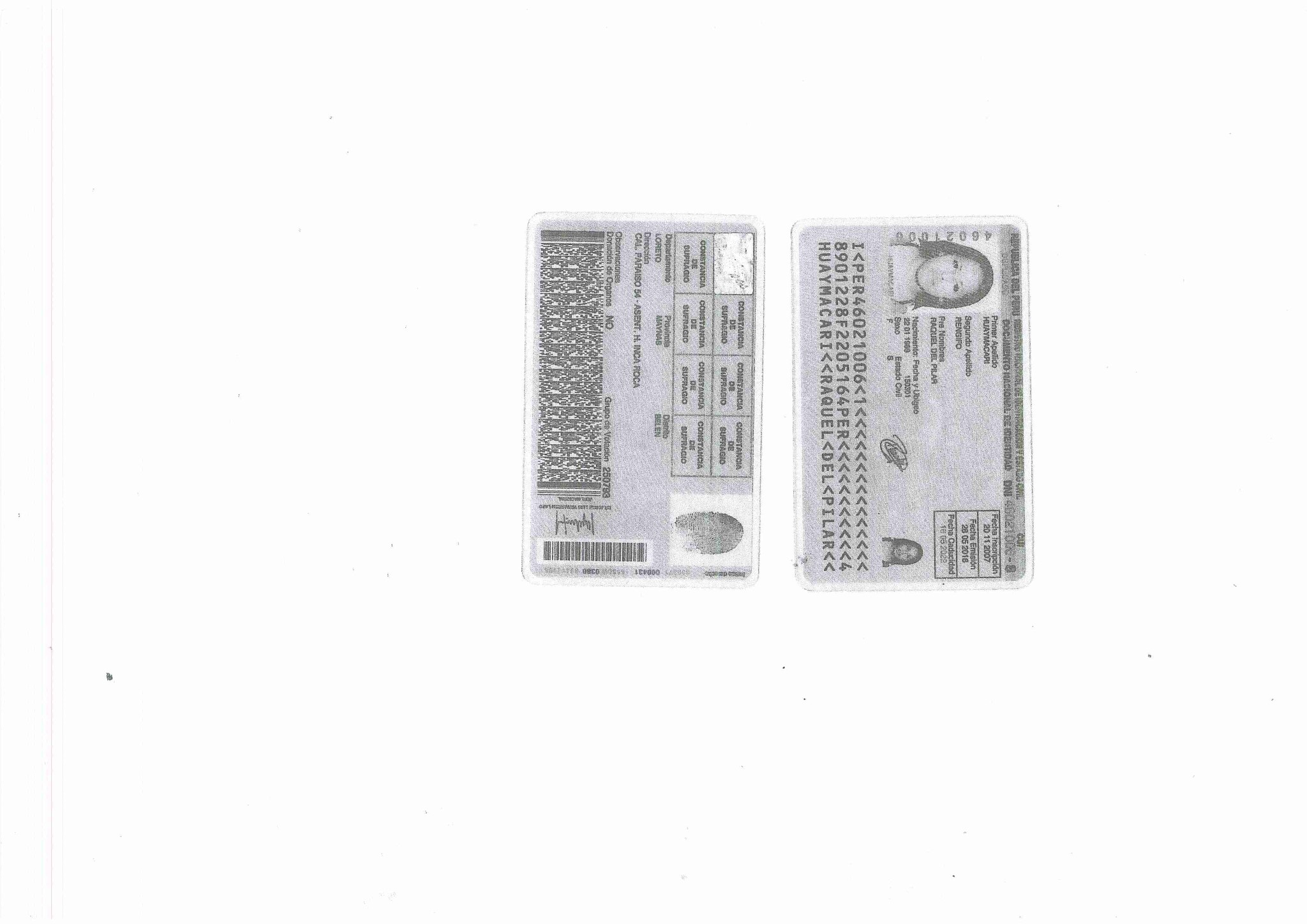 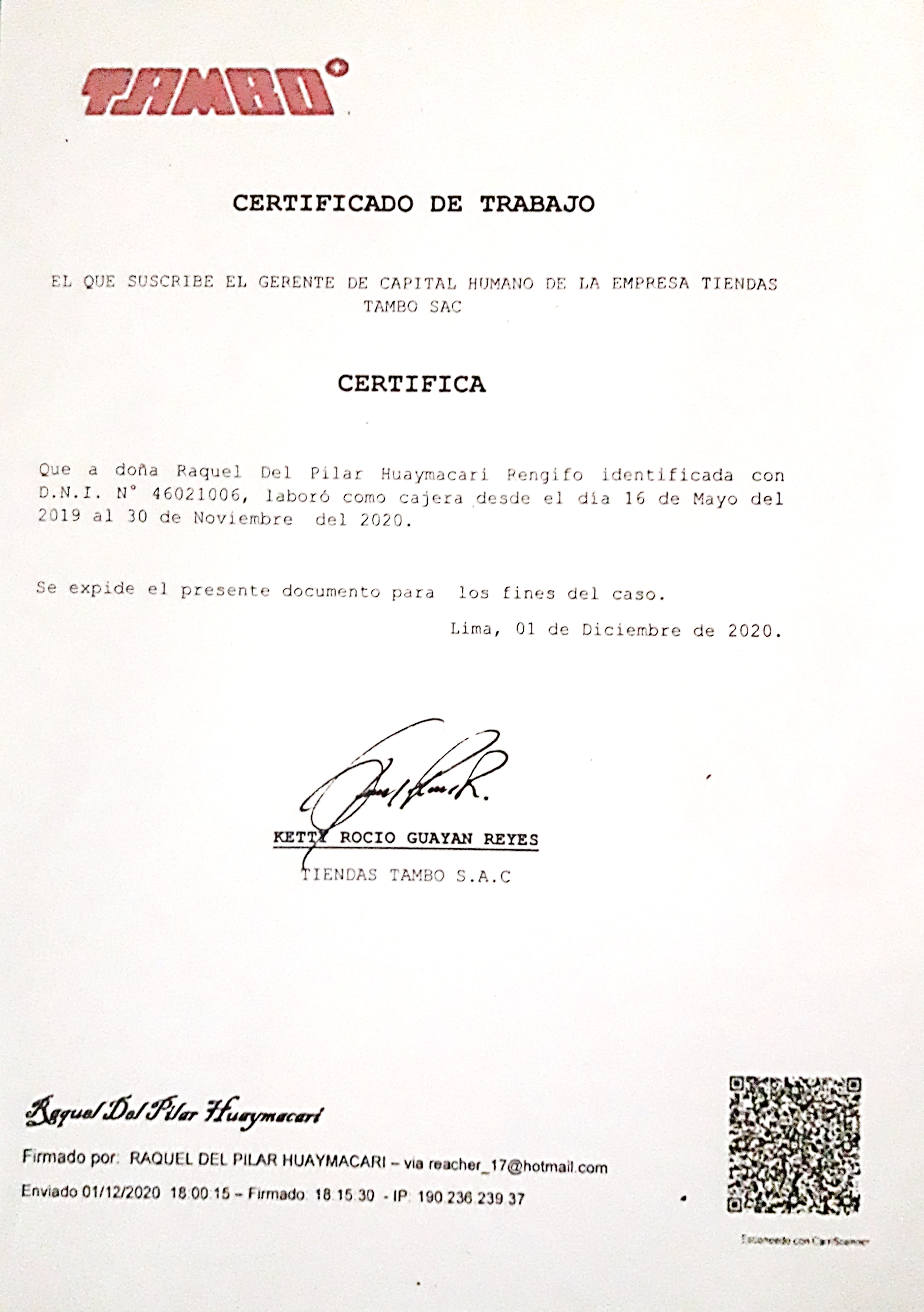 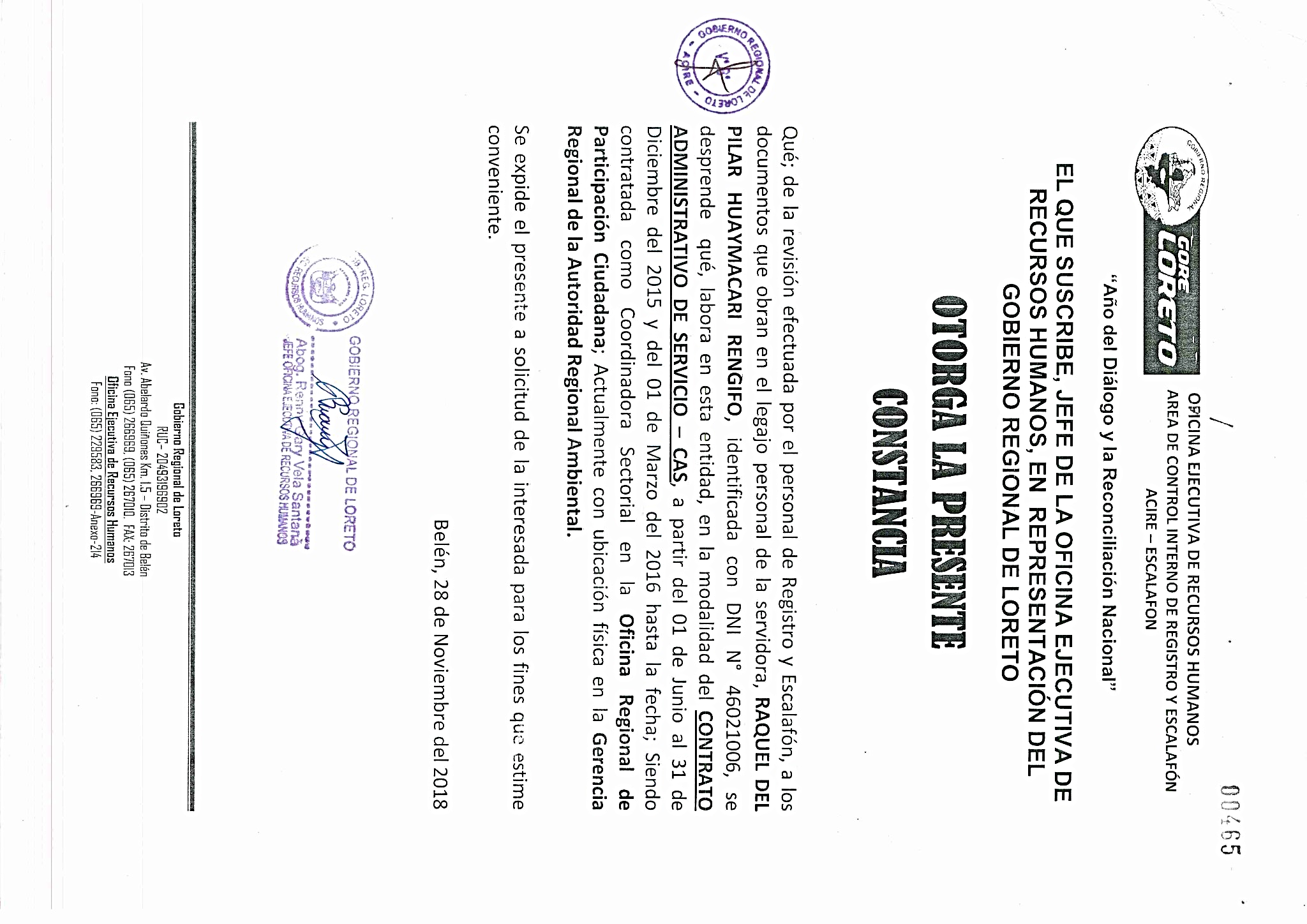 78}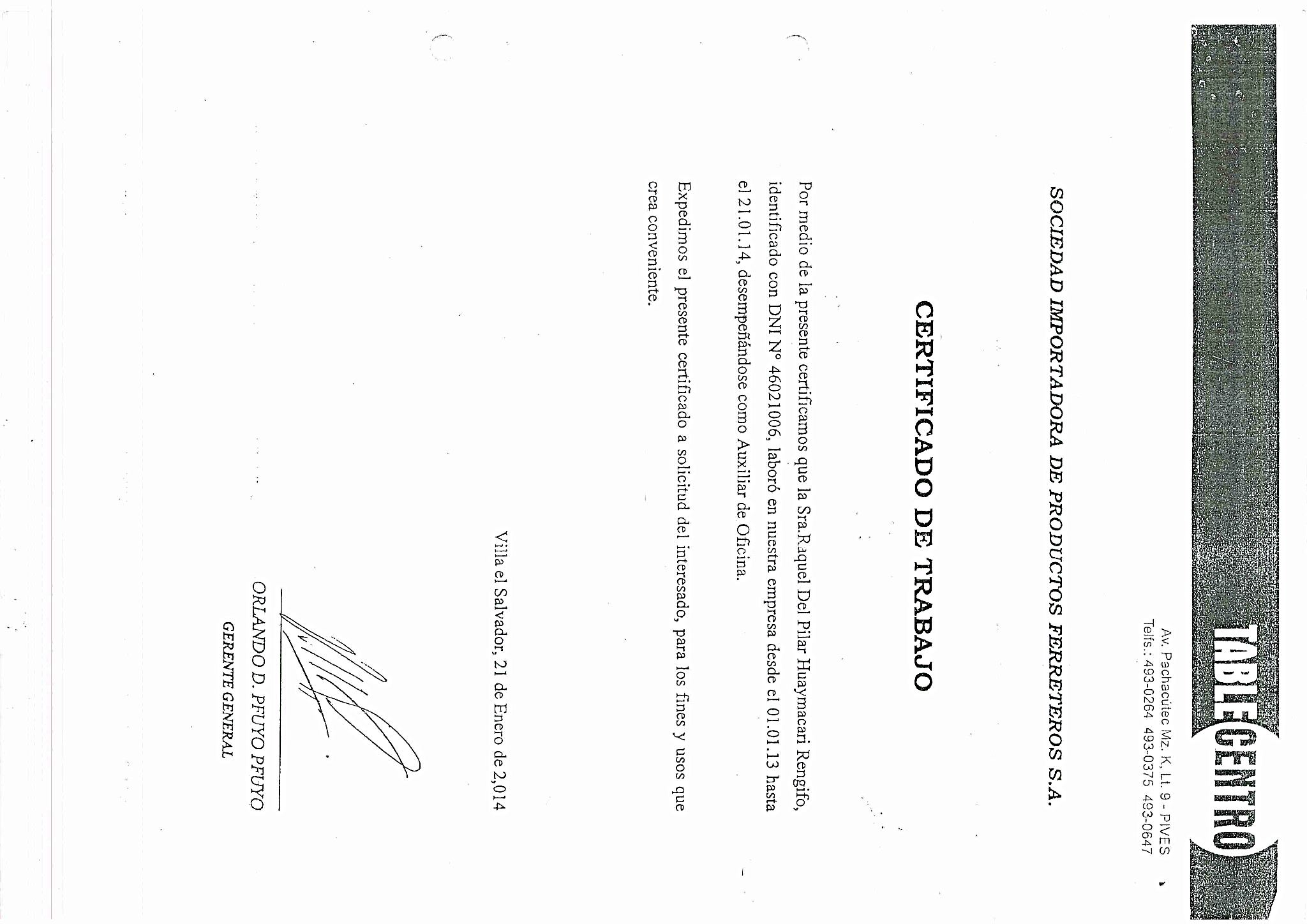 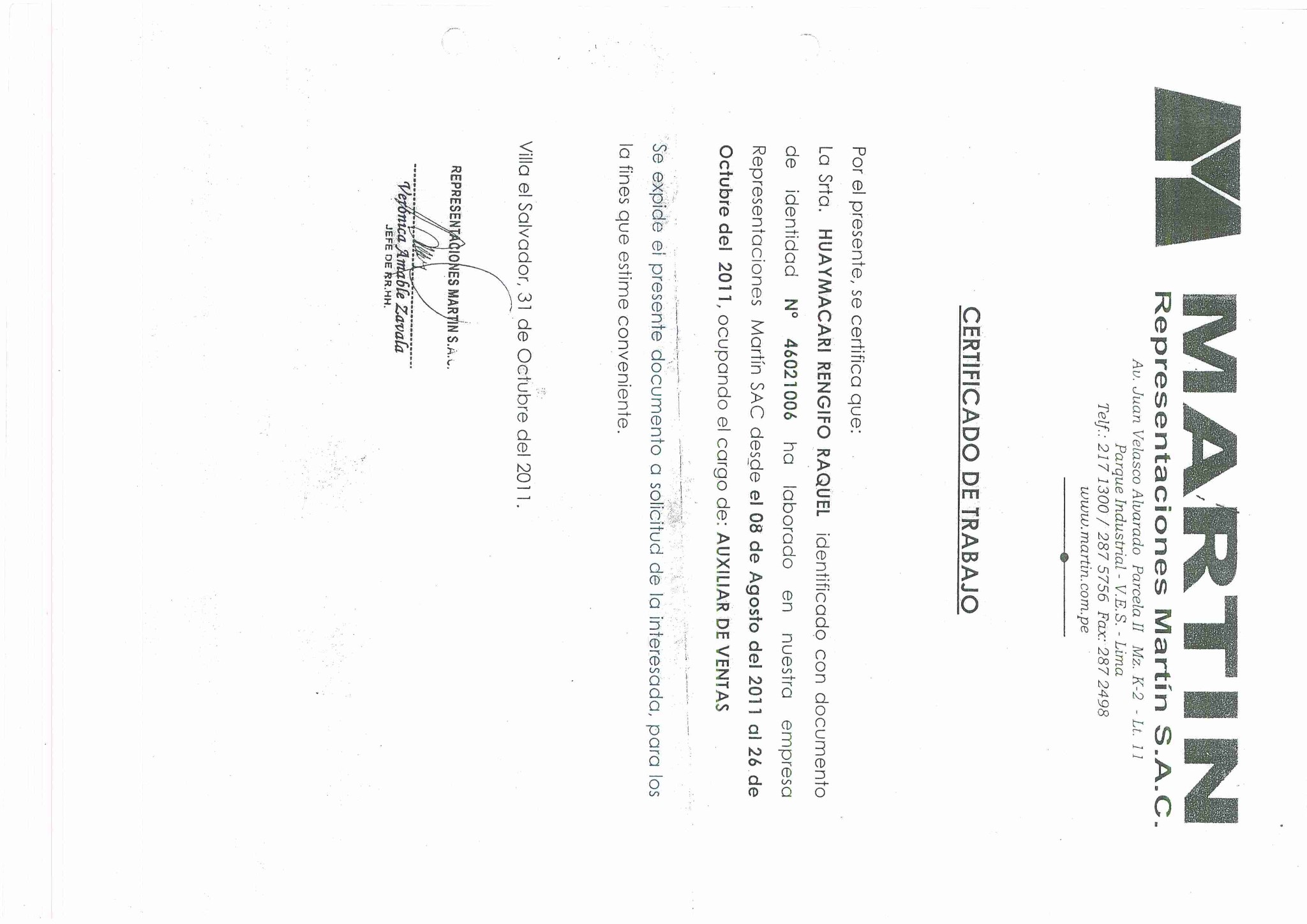 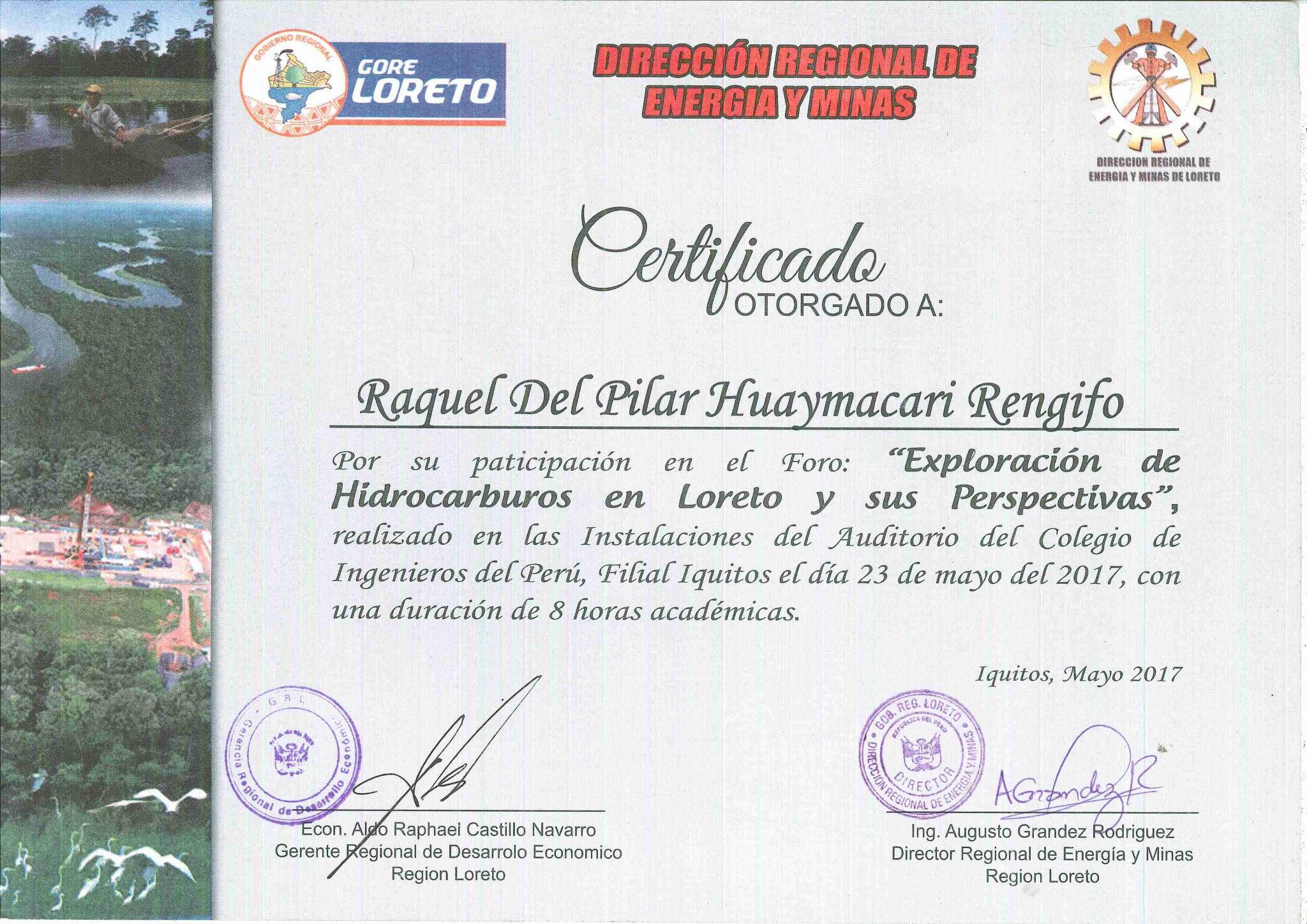 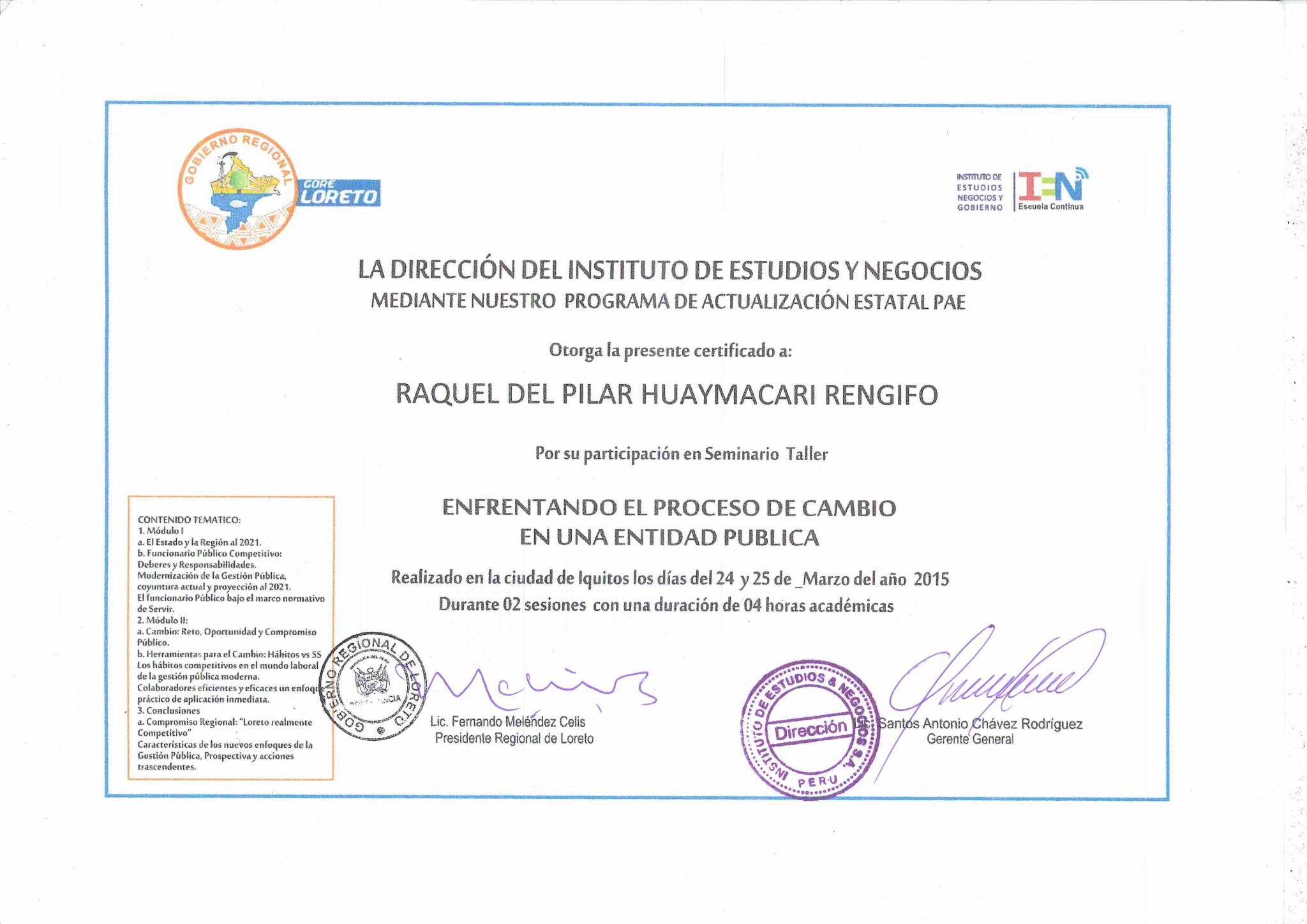 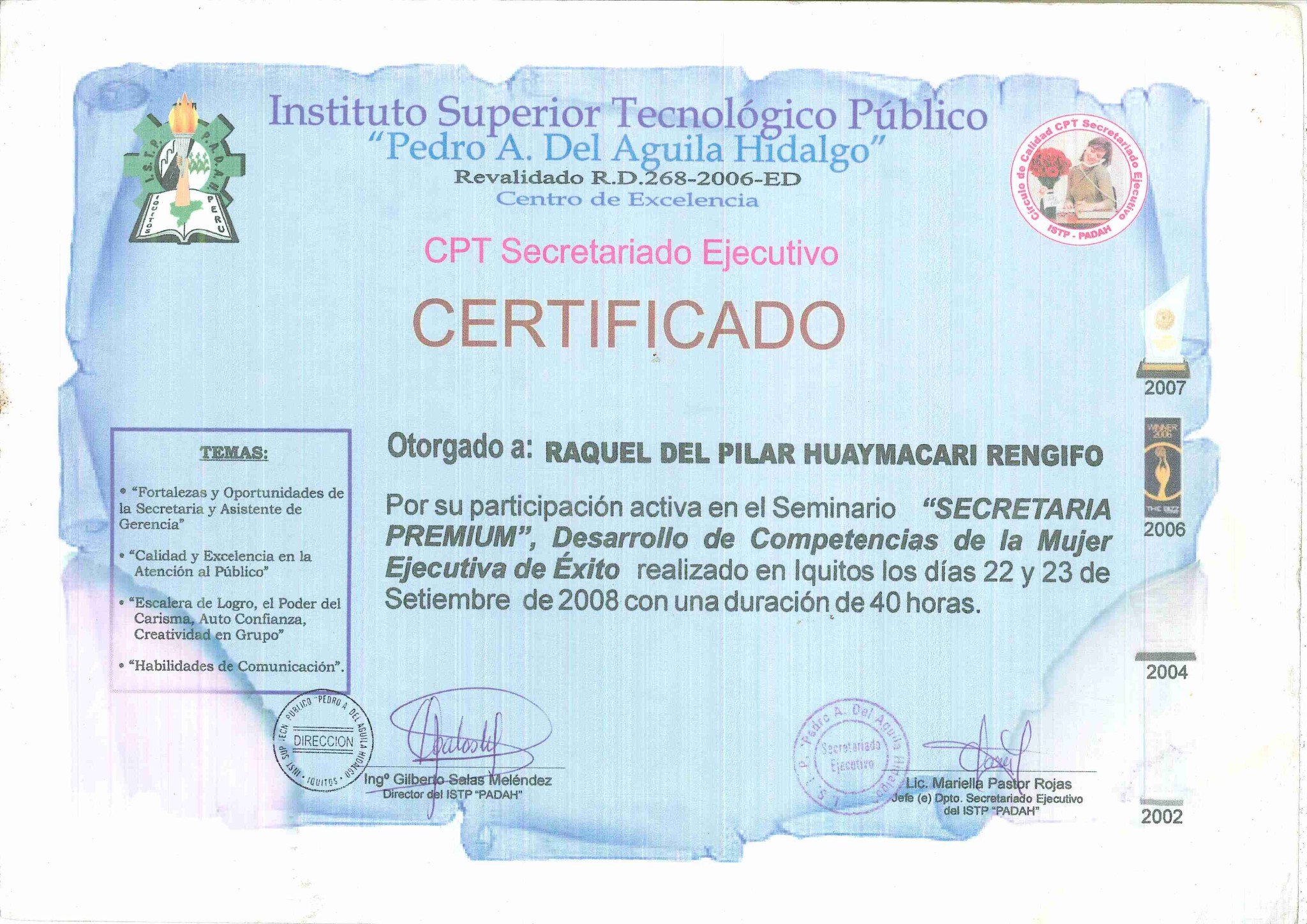 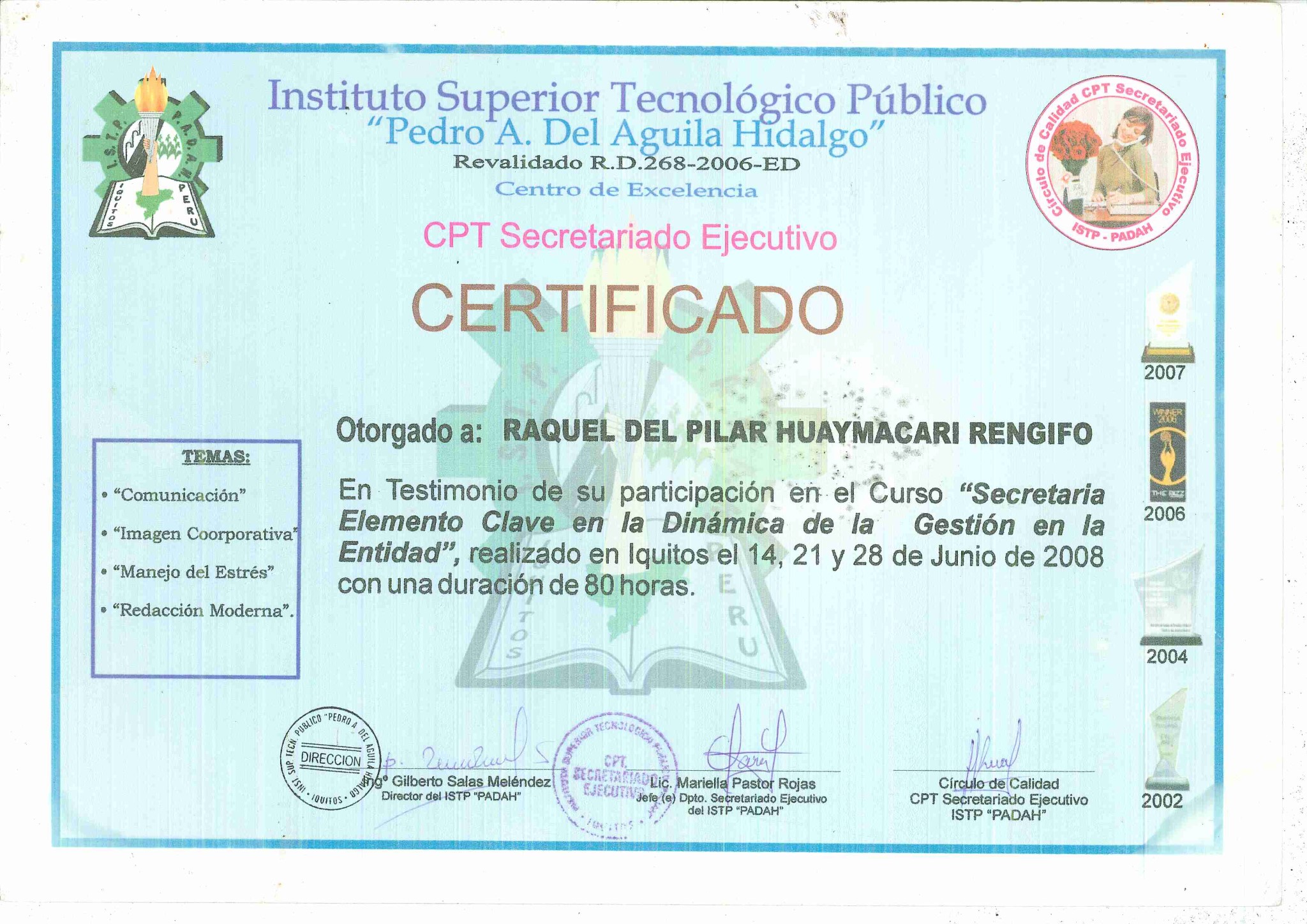 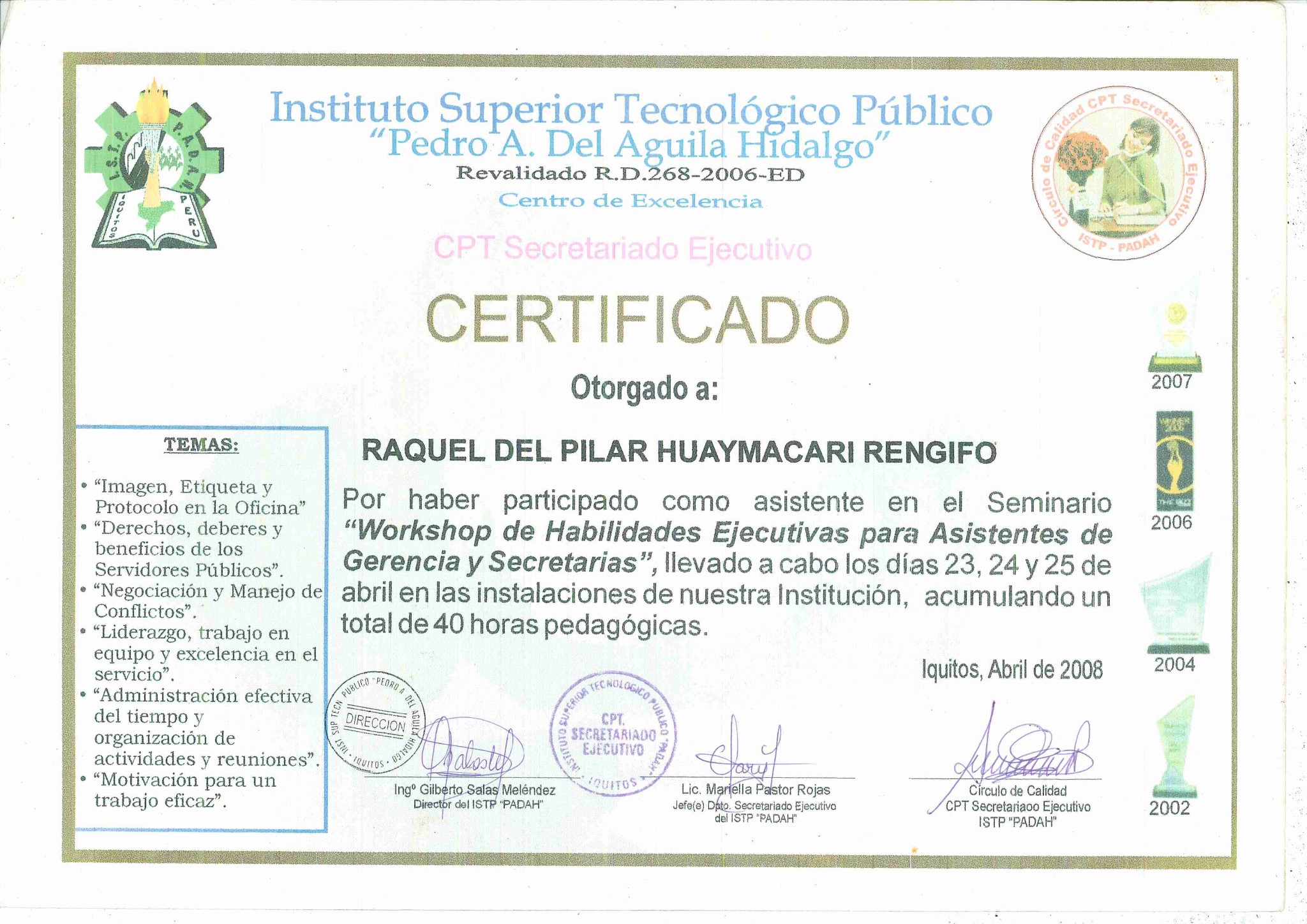 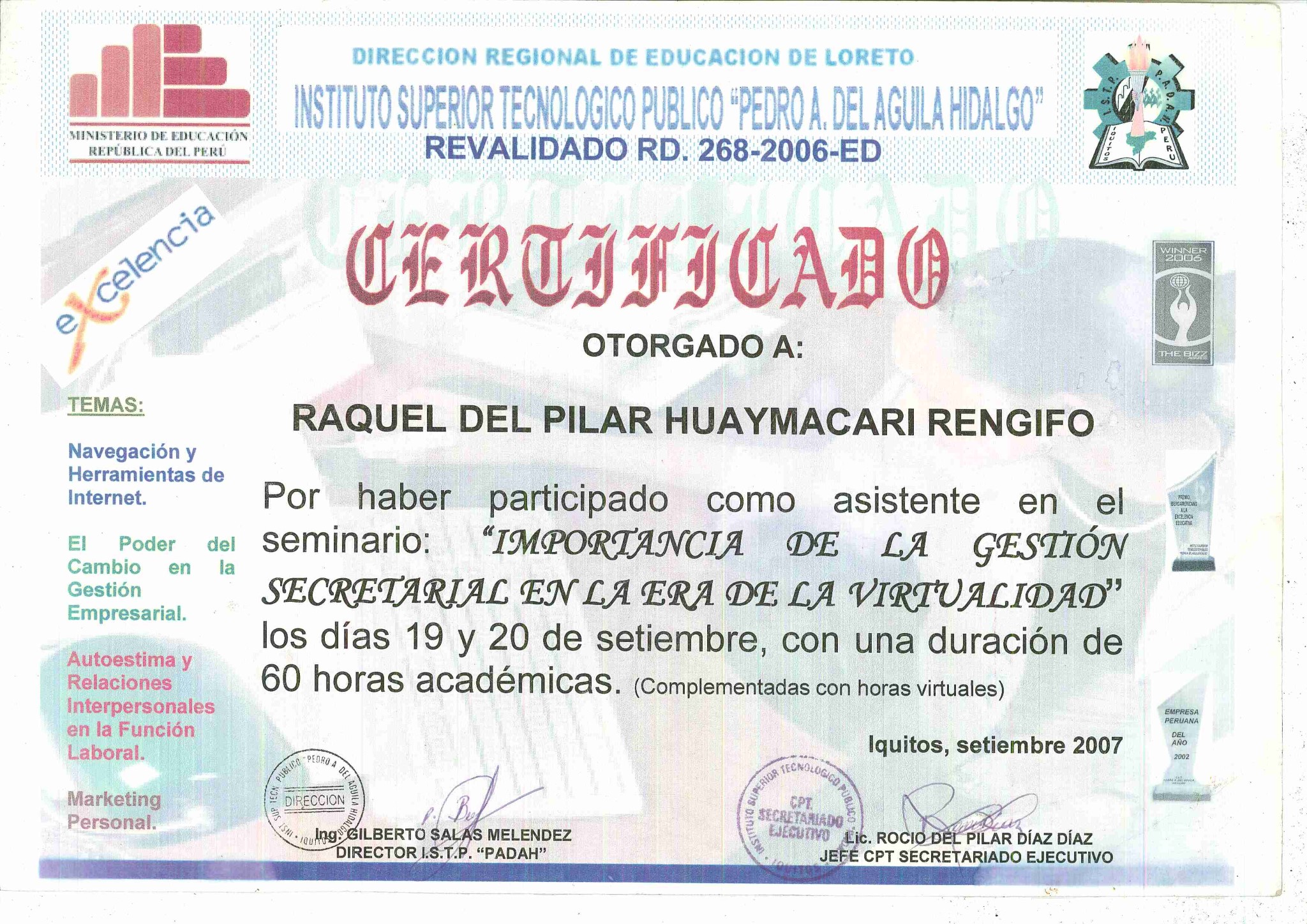 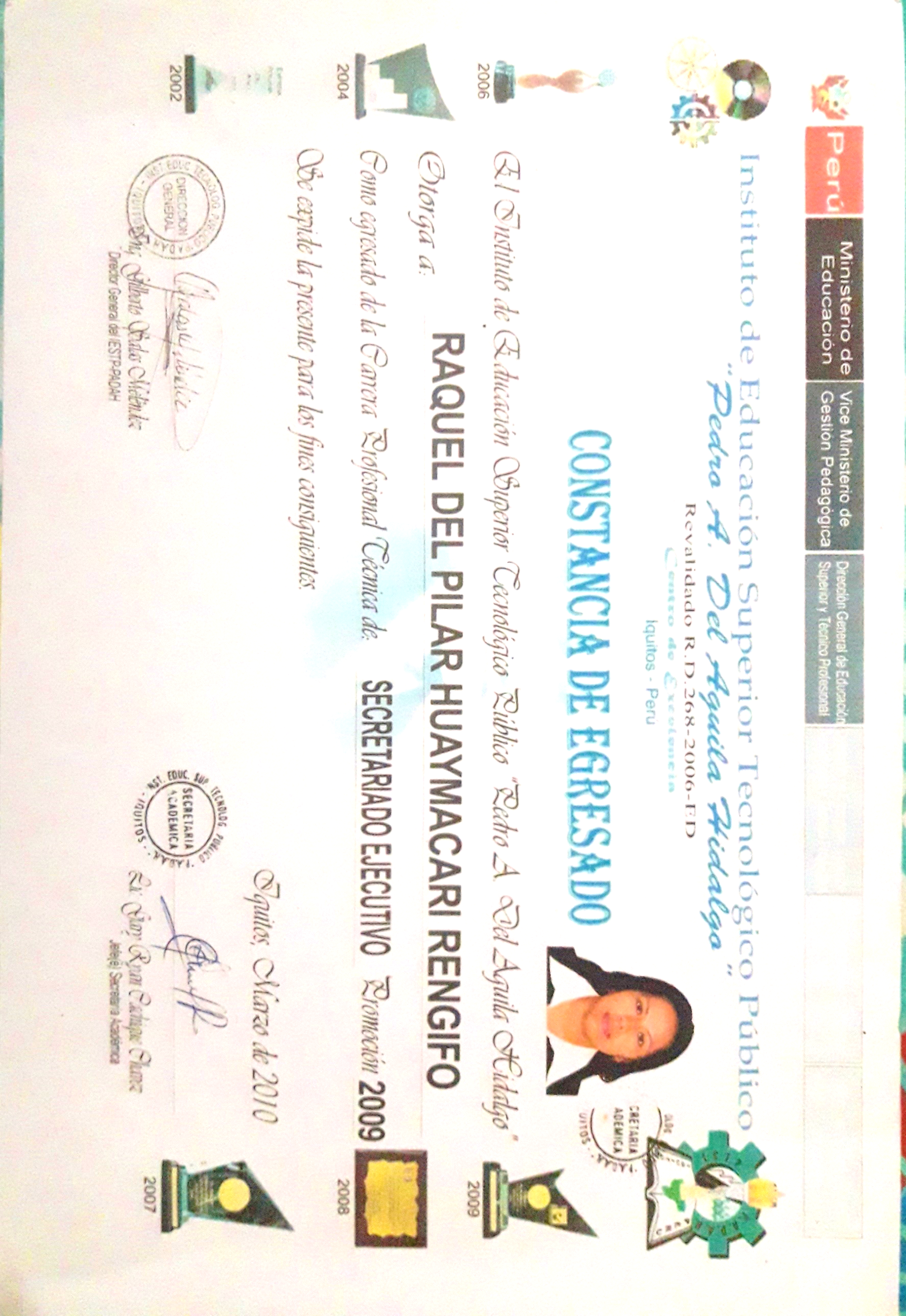 